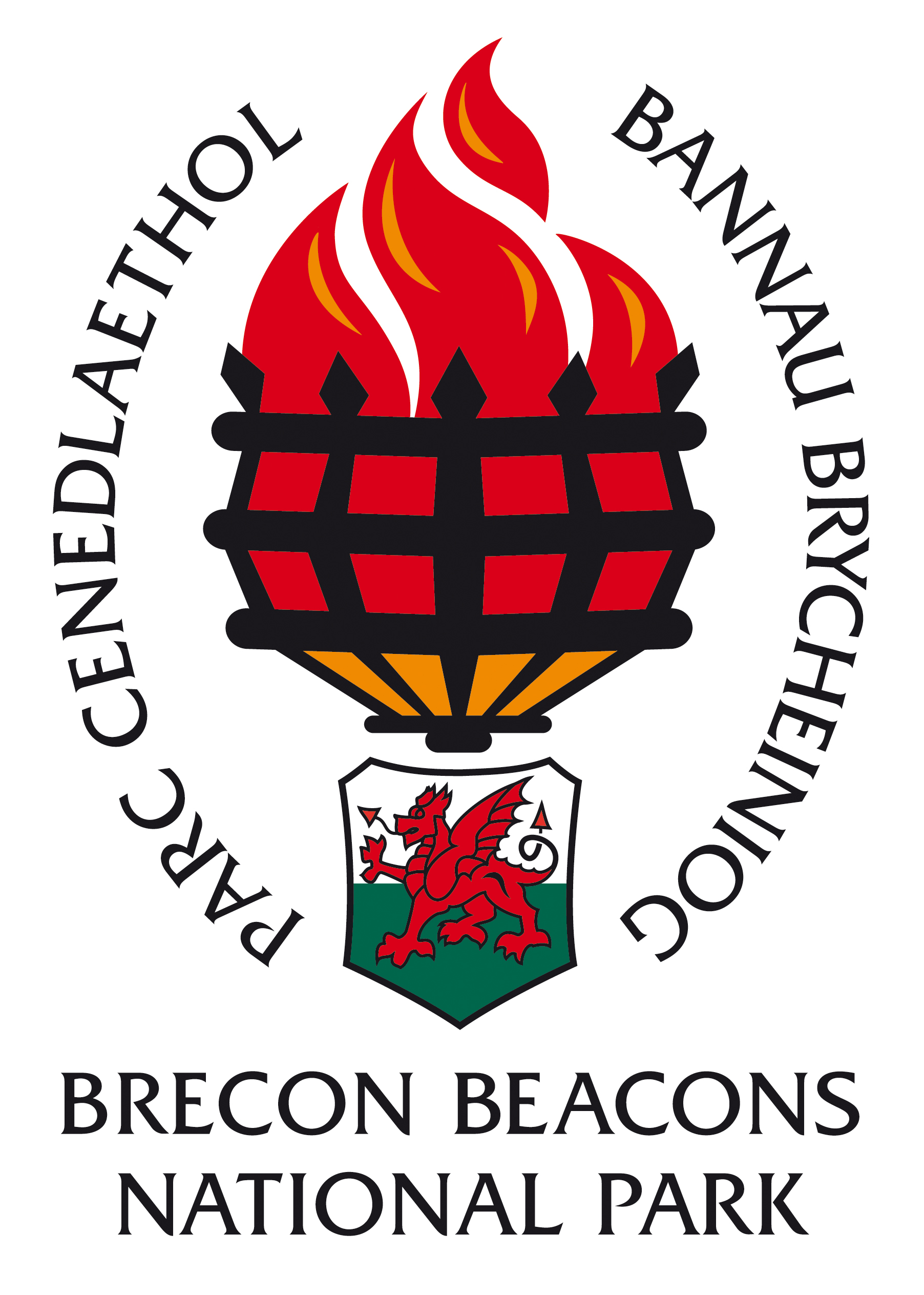 GWYBODAETH I YMGEISWYRGweinyddwr y ProsiectGraddfa 6:   £18,746 – 20,138 y flwyddyn, pro rataRhan amser - 30 awr yr wythnos              Cytundeb Cyfnod Penodedig – Mis 3 Rhagfyr 2019 (Yn amodol ar Grant Arian)CYNNWYSManylion dychwelydTrosolwg o Barc Cenedlaethol Bannau BrycheiniogY StaffSiart SefydliadolDisgrifiad SwyddManyleb PersonNodiadau cyfarwyddyd ar gyfer y sawl a benodirDYDDIAD CAU:			28  Ebrill 2017DYDDIAD CYFWELIADAU:	12 Mai 2017DYLID DYCHWELYD FFURFLENNI CAIS AR ÔL EU CWBLHAU AT:(CYFRINACHOL)YR ADRAN ADNODDAU DYNOLAWDURDOD PARC CENEDLAETHOL BANNAU BRYCHEINIOGPLAS Y FFYNNONFFORDD CAMBRIANABERHONDDULD3 7HPDiolch am ddangos diddordeb yn swydd Gweinyddwr y Prosiect yn y Rheoli Cefn Gwlad a Rheoli Tir.Mae’n rhaid derbyn ceisiadau erbyn 11.00am ar fore’r 28 Ebrill 2017.  Yn anffodus, ni fyddwn yn ystyried ceisiadau hwyr.Dylai ymgeiswyr fod yn ymwybodol nad yw’n arfer gan Awdurdod y Parc Cenedlaethol gydnabod ceisiadau, na hysbysu ymgeiswyr o ganlyniad eu ceisiadau. Os nad ydym yn cysylltu â chi, ni fydd eich cais wedi bod yn llwyddiannus.Nodwch a oes gennych anabledd mewn llythyr eglurhaol. Os ydych chi’n bodloni’r meini prawf hanfodol, ac yn cael eich gwahodd am gyfweliad, rhowch wybod i ni am unrhyw ofynion arbennig.Noder y bydd yr holl ffurflenni cais a gwybodaeth ategol yn cael eu cadw’n ddiogel am chwe mis ac efallai y byddwn yn cysylltu â chi pe bai swydd addas yn codi. Ar ôl chwe mis, byddwn yn dinistrio pob ffurflen gais a gwybodaeth ategol. Os nad ydych chi am i ni gadw’ch gwybodaeth, rhowch wybod i ni a byddwn yn dinistrio’ch ffurflen gais ar ôl i’r broses recriwtio ddirwyn i ben.Mae’n Bolisi gan yr Awdurdod i gysylltu â chanolwyr ar ôl gwahodd ymgeiswyr i gyfweliad. A fyddech cystal â  nodi unrhyw broblemau y gallai hyn ei achosi ar eich ffurflen gais o dan yr adran berthnasol.Noder bod yn rhaid i chi allu dangos sut rydych chi’n bodloni’r meini prawf hanfodol a nodir yn y fanyleb person sy’n berthnasol i’r swydd hon wrth lenwi’ch ffurflen gais. Dylech hefyd ddangos sut rydych chi’n bodloni’r meini prawf dymunol a nodir yn y fanyleb person, ond os nad ydych chi’n bodloni’r holl feini prawf dymunol, peidiwch â gadael i hyn eich rhwystro rhag ymgeisio.AWDURDOD PARC CENEDLAETHOL BANNAU BRYCHEINIOGCefndirDynodwyd Parciau Cenedlaethol er mwyn gwarchod ardaloedd hyfryd er budd y genedl. Fe’u crëwyd yn sgil Deddf Parciau Cenedlaethol a Mynediad i Gefn Gwlad 1949, a roddodd fframwaith deddfwriaethol ar waith ar gyfer sefydlu Parciau Cenedlaethol yng Nghymru a Lloegr.Dynodwyd y ddau Barc Cenedlaethol cyntaf ym 1951 ac ym 1957 dynodwyd Parc Cenedlaethol Bannau Brycheiniog a oedd yn cwmpasu ardal o tua 520 milltir sgwâr (1346 cilometr sgwâr). Tan 1995, roedd Awdurdod Parc Cenedlaethol Bannau Brycheiniog yn gydbwyllgor o’r Cynghorau Sir ar y pryd tan i Ddeddf Amgylchedd 1995 gyflwyno deddfwriaeth newydd a oedd yn sefydlu Awdurdodau’r Parciau Cenedlaethol yn Awdurdodau Lleol annibynnol, gyda diben arbennig.Beth mae Parciau Cenedlaethol yn ei wneud?  Mae gan Barciau Cenedlaethol ddau ddiben. Yn gyntaf, maent yn gwarchod a gwella amgylchedd naturiol a diwylliannol y parc, ac yn ail maent yn hyrwyddo ymwybyddiaeth a dealltwriaeth a mwynhad o’i briodweddau arbennig. Mae’r priodweddau arbennig hyn wedi’u disgrifio fel:y dirwedd a’r harddwch naturiolyr heddwch a’r llonyddwchcyfleoedd i gerdded a mynediad i gefn gwlad agoredmannau agored a’r ansawdd bellennigtir amaeth sy’n cael ei reoli’n draddodiadol, bywyd gwylltDrwy wneud hyn, mae gan y Parciau Cenedlaethol ddyletswydd hefyd i feithrin lles cymdeithasol ac economaidd y cymunedau o fewn y Parc.Wrth gyflawni eu dibenion a’u dyletswydd, mae gan Awdurdodau’r Parciau Cenedlaethol bum swyddogaeth allweddol, sef:gweithredu fel Awdurdod Cynlluniogweithredu fel Awdurdod perthnasol ar gyfer mynediad i gefn gwlad agored o dan y Ddeddf Cefn Gwlad a Hawliau Tramwyhwyluso rhaglenni amgylcheddoldarparu gwybodaeth i’r cyhoedd, dehongliadau a gwasanaethau addysgdarparu cronfa datblygu cynaliadwy ar ran Llywodraeth Cymru.Awdurdod Parc Cenedlaethol Bannau BrycheiniogMae Awdurdod y Parc Cenedlaethol yn cynnwys 24 aelod, 16 a enwebwyd gan y saith Awdurdod Lleol yn yr ardal ac 8 a enwebwyd gan Weinidog dros yr Amgylchedd, Cynaliadwyedd a Thai Llywodraeth Cymru. Mae gan yr Awdurdod gyllideb o £6.1 miliwn ac ariennir £4.6 o’r gyllideb hon gan Grant ac Ardoll y Parc Cenedlaethol a £1.5 miliwn o weithgareddau Incwm.Mae’r ddwy garfan yn helpu i sicrhau bod buddiannau lleol a chenedlaethol yn cael eu cynrychioli ar lefel Awdurdod y Parc Cenedlaethol. Mae amrywiol bwyllgorau allweddol yn gyfrifol am reoli busnes yr Awdurdod. Hefyd, mae gweithgorau a grwpiau cynghori - mewnol ac allanol - wedi’u sefydlu i lywio’r broses benderfynu. Cyflogir tua 110 o staff cyfwerth â llawn amser mewn dwy Gyfarwyddiaeth - Cefn Gwlad a Rheoli a Chynllunio Tir, yn ogystal ag Adran y Prif Weithredwr - Cysylltiadau Cyhoeddus a Chyfathrebu, Cyllid, TG, Gwasanaethau Cyfreithiol a Democrataidd ac Adnoddau Dynol. Mae staff ac Aelodau’n gyfrifol am ystod eang o weithgareddau a gwasanaethau a rôl allweddol swyddogion yw darparu cyngor ac arweiniad i Aelodau’r Awdurdod i’w helpu i wneud penderfyniadau a phennu’r weledigaeth a’r strategaethau ar gyfer yr Awdurdod.Cynllun Rheoli’r Parc Cenedlaethol yw dogfen strategol allweddol yr Awdurdod ac mae’n datgan ein nodau, ein hamcanion strategol a’r Blaenoriaethau ar gyfer Gweithredu ar gyfer yr Awdurdod (gweler http://www.bannaubrycheiniog.org/yr-awdurdod/cynllunio/polisiau-a-strategaethau/cynllun-rheoli2019r-parc-cenedlaethol/cynllun-rheoli2019r-parc-cenedlaethol?set_language=cy).  Yn ogystal â’r ddogfen hon, mae gennym Gynllun Datblygu Unedol wedi’i gymeradwyo (gweler http://www.bannaubrycheiniog.org/yr-awdurdod/cynllunio/polisiau-a-strategaethau/cynllun-datblygu-unedol-cdu/cynllun-datblygu-unedol-wedi2019i-gymeradwyo-gan-yr-awdurdod?set_language=cy) sy’n darparu’r fframwaith ar gyfer datblygu yn y dyfodol o fewn y Parc Cenedlaethol ac rydym wrthi’n datblygu’r Cynllun Datblygu Lleol (gweler http://www.bannaubrycheiniog.org/yr-awdurdod/cynllunio/polisiau-a-strategaethau/cynllun-datblygu-lleol-wedi2019i-adneuo/cynllun-datblygu-lleol?set_language=cy).  Mae’r Awdurdod hefyd yn datblygu ei Adroddiad ar Gyflwr y Parc, a fydd yn crynhoi statws newidiol asedau amgylcheddol, cymdeithasol a diwylliannol yn y Parc. Gan fod gennym gyfrifoldeb wedi’i ddirprwyo am gynnal a chadw a rheoli Hawliau Tramwy, rydym yn gweithredu Cynllun Gwella Hawliau Tramwy’r Awdurdod.  Mae Parciau Cenedlaethol yng Nghymru a Lloegr yn dirweddau gwarchodedig Categori V fel y’u diffinnir gan Undeb Cadwraeth y Byd (IUCN). Mae hyn yn cydnabod cyfranogiad pobl yn y gwaith o lunio’r tirweddau. Fel pob Parc Cenedlaethol yng Nghymru a Lloegr, mae amaethyddiaeth yn ddylanwad mawr ar y ffordd y mae’r dirwedd yn cael ei rheoli. Mae sector ffermio hyfyw, proffidiol, eangfrydig ac arloesol, sy’n cydweithio’n agos â chymunedau’r Parc, busnesau lleol a chyrff cyhoeddus a gwirfoddol yn hollbwysig wrth reoli’r dirwedd yn y dyfodol. Bydd hyblygrwydd a’r gallu i addasu yn briodweddau pwysig wrth fynd i’r afael â heriau newid hinsawdd, dulliau o leihau’r defnydd o ynni a newidiadau demograffig a chymdeithasol yn y dyfodol.	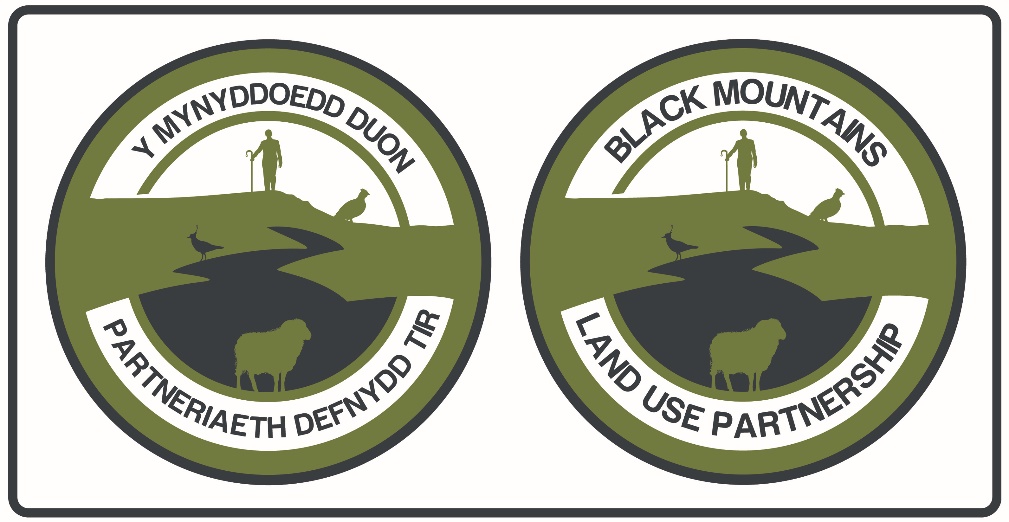         Crynodeb o Bartneriaeth Defnydd Tir y Mynydd Du Menter gydweithredol yw Partneriaeth Defnydd Tir y Mynydd Du (y Bartneriaeth) ymhlith tirfeddianwyr a phorwyr lleol a’r cyrff rheoleiddio perthnasol. Sefydlwyd y Bartneriaeth yn 2015 drwy Gronfa Natur Llywodraeth Cymru, ac mae’n hyrwyddo adfer a rheoli cynaliadwy o ran adnoddau naturiol y Mynydd Du, ardal sy’n gorchuddio dros 24,600 hectar o gynefin uwchdir ac iseldir.Amcanion y Bartneriaeth yw: Gwella ansawdd cynefinoedd gan gynnwys adfywio grug.             Cynyddu arwynebedd ac ansawdd tir pori.          Rheoli erydu ar safleoedd strategol.Sefydlogi adnoddau mawn.Darparu ffynhonnell o ddeunyddiau i’w defnyddio ar gyfer gwaith adfer mewn ardaloedd pridd mwynol/mawn wedi’u herydu i wella cyflwr cors. Gwella mynediad at leoliadau strategol yn enwedig o gwmpas pwyntiau troi allan i hwyluso troi stoc allan ar y bryn a gwella’r profiad i ymwelwyr.Hyrwyddo dealltwriaeth o bori traddodiadol a chyfoes, gwaith cadwraeth ac arferion rheoli uwchdir eraill a ddefnyddir ar y bryn.Diben Partneriaeth Defnydd Tir y Mynydd Du (y Bartneriaeth) yw hyrwyddo a sicrhau bod y Mynydd Du’n cael ei adfer a’i reoli’n gynaliadwy.  Gellid ystyried mai menter yw hon a allai dorri tir newydd ac a gaiff ddylanwad gwerthfawr mewn mannau eraill, ac yn wir dyna ydyw. Mae’n rhy bwysig i’w ystyried yn ddim ond prosiect, ac mae angen ei gydnabod yn ‘fywyd go iawn’, sy’n effeithio ar fywydau, busnesau ac amgylcheddau yn y tymor hir. Mae yma gyfle i gefnogi datblygiad rhanbarth, cymuned ac amgylchedd sy’n ffyniannus, yn llwyddiannus ac yn gytbwys, gan gydnabod buddiannau niferus a gosod wrth y llyw'r rhai hynny sydd yn y sefyllfa ffodus o fod yn gyfrifol am reoli.Mae’r Mynydd Du yn cynnwys uwchdiroedd ac iseldiroedd sy’n gorwedd ar y ffin gogledd-ddwyreiniol rhwng Parc Cenedlaethol Bannau Brycheiniog yng Nghymru a Swydd Henffordd yn Lloegr.  Grŵp o ryw 15,000 hectar (ha) o hen fryniau tywodfaen coch yw prif nodwedd yr ardal.  A nifer o’r bryniau’n codi i ychydig dros 800 metr uwchlaw lefel y môr, mae’r Mynydd Du hefyd yn gyforiog o ddyffrynnoedd ac afonydd, gwrychoedd a choetir, gan chwyddo’r ardal o ddiddordeb rheoli i fwy na 24,600 ha. Mae gan yr ardal dirwedd amrywiol ac elfennau diwylliannol cyfoethog gan gynnwys llawer o ffermydd teuluol gweithgar, diwylliant bwyd lleol cryf a threfi marchnad bywiog. Mae’r ardal yn gyforiog ac yn amrywiol ei hecoleg, ac yn bwysig yn amgylcheddol. Yn y dirwedd hon, mae Safle o Ddiddordeb Gwyddonol Arbennig (SoDdGA) y Mynydd Du yn estyn am ryw 6,783 ha yng Nghymru. Mae’r Mynydd Du a’r cylch hefyd yn elwa ar fyd celfyddydol gweithgar a thwristiaeth sy’n dibynnu’n drwm ar nodweddion y dirwedd, ffermio a gweithgareddau busnes eraill, a’r ecoleg gysylltiedig. Daw ei lwyddiant a’i apêl eang o’i dirwedd, ei ddaeareg a’i gyfalaf naturiol, ac effaith gweithgareddau dynol sy’n seiliedig ar ffermio a heidio bugeiliol, ac mae’n dibynnu ar adnoddau naturiol fel carreg, pren a dŵr, a bywyd gwledig, sydd wedi dylanwadu ar y fioamrywiaeth ganlyniadol dros filenia. Mae dros 10,500 ha yn dal i fod yn rhan o system amaethyddol weithgar tir comin Cymru. Mae dyfroedd a ddaw o gynefinoedd uwchdir cysylltiedig, yn enwedig gorgorsydd, yn cyflenwi adnodd hanfodol i nifer o afonydd a nentydd sy’n rhanbarthol bwysig gan gynnal pysgodfeydd salmonid a nifer o gynefinoedd a rhywogaethau eraill. Daw’r systemau hyn yn rhan o Afonydd Wysg a Gwy sy’n Ardaloedd Cadwraeth Arbennig (ACA) oherwydd eu nodweddion torlannol pwysig. Felly, mae’r hyn sy’n effeithio ar yr uwchdiroedd hefyd yn effeithio ar yr iseldiroedd, yn ogystal â’r fioamrywiaeth rhyngddynt.Mae ffin Partneriaeth Defnydd Tir y Mynydd Du yn un bragmatig, sy’n dibynnu ar y ddaeareg a chyfuchliniau daearyddol am arweiniad a ffiniau gwleidyddol a diwylliannol yn ôl yr angen. Mae’r ffin yn dilyn yr arc a ddisgrifir wrth yr A470 o Grucywel i Gwmdu ac yna ar hyd yr A479 drwy Pengenffordd i Dalgarth. Tua’r gogledd-ddwyrain mae’r ffin yn dilyn ffin y Parc Cenedlaethol i’r Gelli Gandryll ac mae’n parhau ar hyd ffin y Parc Cenedlaethol i’r de-ddwyrain ychydig i’r gorllewin o’r ffordd gan groesi ffin y Parc ger blaenddyfroedd Dulas Brook, gan gysylltu’r Gelli â Craswall. O Craswall mae’r ffin yn parhau i’r de ychydig i’r gorllewin o’r ffordd sy’n cyd-redeg ag Afon Mynwy, drwy Longtown ac i lawr i Lanfihangel Crucornau. Oddi yma mae’n teithio tua’r gorllewin i’r gogledd o gyfres o ffyrdd sy’n cysylltu Llanfihangel Crucornau a Phwll Glo Fforest ac yna’n ôl tuag at Grucywel, gan gynnwys Llanbedr, ond heb gynnwys Crucywel ei hun. Mae’r ffin ddeheuol yn gorwedd i’r gogledd o Ben-y-fâl ac nid yw’n ei gynnwys.Ynghyd â’r Waun Fach (811m), mae gan gadwyn y Mynydd Du lawer o gopaon sy’n adnabyddus iawn i gerddwyr, gan gynnwys y Mynydd Du (703m), Penybegwn (677m), Pen y Gadair Fawr (800), Twmpa (680m), Pen Allt-mawr (719m) a Bal Mawr (607m).  Mae nifer o deithiau cerdded cylchol yn ogystal â Llwybr Cenedlaethol Clawdd Offa sy’n rhedeg ar hyd y ffin rhwng Cymru a Lloegr.Mae’r Mynydd Du’n sicrhau ystod eang o fuddion i’r amgylchedd ac i bobl yn lleol ac ymhellach i ffwrdd. Fodd bynnag, mae amgylchiadau’r ardal dan fygythiad mewn llawer o agweddau. Mae hyn yn effeithio yn y pen draw ar ansawdd ac argaeledd gwasanaethau y gallwn eu cael o’r Mynydd Du. Ystyrir bod newidiadau hinsawdd a defnydd tir yn yr ardal a’r cylch yn effeithio ar gyflwr y safle. Mae angen dull integredig o reoli tir, sy’n ystyried anghenion gwrthgyferbyniol y gwahanol agweddau ar y Mynydd Du.Bydd y bartneriaeth yn gweithio i adnabod yr heriau ac, os oes modd, yn ceisio datblygu a gweithredu atebion addas i fynd i’r afael â’r heriau.7 Ebrill 2017.Crynodeb o gynnig y Bartneriaeth i’r Cynllun Rheoli Cynaliadwy a rôl y Gweinyddwr ProsiectBydd y prosiect Cynllun Rheoli Cynaliadwy hwn, os bydd yn llwyddo, yn brosiect cydweithredol rhwng tirfeddianwyr a phorwyr lleol a chyrff rheoleiddio, gyda’r nod o achosi newid cymdeithasol, economaidd ac amgylcheddol cadarnhaol drwy weithredu dulliau rheoli tir cydweithredol a chynaliadwy ledled tirwedd y Mynydd Du.Canolbwyntir ar reoli mawndir a rhedyn yn well ynghyd â gwella’r profiad i ymwelwyr yn yr ardal, datblygu sgiliau a chyfleoedd cyflogaeth newydd. Wrth ei wraidd, prif nod y prosiect yw sicrhau buddion lluosog i gymunedau lleol ond hefyd yn ehangach ledled Cymru.Os bydd yn llwyddiannus, defnyddir y cyllid a geir o’r Cynllun Rheoli Cynaliadwy i ddatblygu a gweithredu strategaethau ar gyfer:Rheoli rhedyn;Data modelu a dilysu ar y ddaear o’r cynllun rheoli rhedyn,Cymryd camau i reoli rhedyn mewn detholiad o safleoedd blaenoriaeth,Rheoli mawndir; Rhoi mesurau adfer ar waith yn y Waun Fach a’r cylch,Cynnal arbrofion adfer llystyfiant ar Southern Scar,Rheoli cynefin rhostir â blaenoriaeth, gan ddefnyddio sgil-gynnyrch ar gyfer adfer, Ymchwilio i gynllun talu am wasanaethau ecosystem,A rheoli ymwelwyr; Dweud stori rheoli bryn y Mynydd Du,Creu cynllun cenhadon y Mynydd Du,Datblygu rhaglen sgiliau gwledig,A chyflogi ceidwaid i’r Bartneriaeth.Rôl y gweinyddwr prosiectPam mae angen y prosiect: Er mwyn i raglen o’r maint a’r cymhlethdod hwn gael ei chyflenwi’n effeithiol ac yn effeithlon, mae angen unigolyn sy’n gyfrifol am fynd ati’n rheolaidd i olrhain prosiectau unigol a datrys problemau.  Mae’r unigolyn hwn yn sicrhau bod pob cynnyrch yn cael ei gyflenwi mewn pryd ac yn ôl y fanyleb ac yn datblygu atebion yn ôl yr angen, gan gynnwys adroddiadau terfynol ac adroddiadau ariannol. Er bydd y gwaith hwn yn cael ei wneud ar y cyd ag aelodau eraill o dîm y prosiect, Gweinyddwr y Prosiect yw’r pwynt cyswllt allweddol y gall eraill ddibynnu arno.     Beth y cynigiwch ei wneud:  Bydd y Bartneriaeth yn cyflogi, drwy fodd proses gaffael Awdurdod Parc Cenedlaethol Bannau Brycheiniog, un Gweinyddwr Prosiect rhan-amser (0.8 FTE) a fydd yn gyfrifol am adroddiadau ariannol a mynd ati’n rheolaidd i olrhain prosiectau unigol. Gwneir y gwaith hwn ar y cyd â thîm monitro a gwerthuso’r rhaglen, y byddant oll yn cyfathrebu’n rheolaidd â’r Arweinwyr Tîm. Bydd Gweinyddwr y Prosiect yn adrodd yn ôl i Swyddog Gweithredol y Prosiect a fydd yn adrodd i Fwrdd y Prosiect. Bydd cynnydd yn cael ei drafod a phroblemau’n cael eu datrys yn y cyfarfodydd hyn. Mae strwythur sicrhau prosiect allanol a mewnol wedi’i ddatblygu i ddarparu adborth i fyny ac i lawr y strwythur rheoli yn ôl y gofyn. Gellir ymgorffori unrhyw adborth wedyn i’r rhaglen ar unrhyw adeg yn ystod y cyfnod gweithredu.                                                           Sut y cynigiwch ei wneud:  Cyflogir Gweinyddwr y Prosiect gan ddefnyddio proses recriwtio Awdurdod Parc Cenedlaethol Bannau Brycheiniog. Mae’r costau’n cynnwys dyraniad ar gyfer cyfathrebu a chyflenwadau swyddfa.Ble y cynigiwch ei wneud:  Bydd y Gweinyddwr Prosiect yn gweithio o Ystâd Glanusk, er bydd lle ar gael yn swyddfeydd Awdurdod Parc Cenedlaethol Bannau Brycheiniog er mwyn cynnal trafodaethau rheolaidd â Thîm Cyllid yr Awdurdod hwnnw a fydd yn cynnig cymorth drwy gydol y prosiect. Mae cylch gwaith y swydd yn ymdrin ag ardal Partneriaeth y Mynydd Du.         Beth mae angen ichi ei roi ar waith neu ei wneud er mwyn cyflawni’r prosiect:  Bydd angen i ddrafft disgrifiad swydd Gweinyddwr y Prosiect gael ei gadarnhau a bydd angen dilyn proses recriwtio. Mae lle swyddfa wedi’i drefnu am y tro.                                                             Amserlen i gyflenwi eich prosiect:  Bydd gweithdrefnau recriwtio’n cael eu gweithredu yn y tri mis cyntaf ar ôl rhoi gwybod am gael grant. Yna, bydd Gweinyddwr y Prosiect yn cwrdd yn rheolaidd â Swyddog Gweithredol y Prosiect a Bwrdd y Prosiect, gan ddarparu datganiadau ariannol sy’n cyfrannu at yr adroddiadau chwarterol.7 Ebrill 2017Partneriaeth Defnydd Tir y Mynydd DuCylch Gorchwyl  Diben  Diben Partneriaeth Defnydd Tir y Mynydd Du (y Bartneriaeth) yw hyrwyddo gwaith i adfer y Mynydd Du a’i reoli’n gynaliadwy.                        StatwsNid yw’r Bartneriaeth yn endid cyfreithiol. Fel y cyfryw, ni all y Bartneriaeth ei hun ddal na gwario cyllid. Bydd prosiectau a gweithgareddau a argymhellir neu a gefnogir gan y Bartneriaeth yn cael eu harwain gan sefydliadau eraill sydd yn y sefyllfa orau i wneud hynny.Amcanion  Gwella ansawdd cynefinoedd gan gynnwys adfywio grug.         Cynyddu arwynebedd ac ansawdd tir pori.          Rheoli erydu ar safleoedd strategol.Sefydlogi adnoddau mawn.        Darparu ffynhonnell o ddeunyddiau i’w defnyddio ar gyfer gwaith adfer mewn ardaloedd pridd mwynol/mawn wedi’u herydu er mwyn gwella cyflwr y gors.Gwella mynediad at leoliadau strategol yn enwedig o gwmpas pwyntiau troi allan i hwyluso troi stoc allan ar y bryn ac i wella profiad ymwelwyr.                Hyrwyddo dealltwriaeth o bori traddodiadol a chyfoes, gwaith cadwraeth ac arferion rheoli uwchdir eraill a ddefnyddir ar y bryn.         RôlRôl y Bartneriaeth yw:          Hyrwyddo a hybu ymwybyddiaeth am reoli cynaliadwy yn y Mynydd Du.                          Magu cyfathrebu da rhwng buddiannau er mwyn cydlynu gweithgarwch sydd ar drywydd diben y Bartneriaeth.                         Cydweithio ar gynigion cyllid ar gyfer blaenoriaethau a nodwyd gan y Bartneriaeth ac, os yw’n briodol, eu llywio.Ceisio cyllid i brosiectau sy’n hybu amcanion y Bartneriaeth.    Arwain y gwaith o weithredu cynlluniau a gyllidwyd i hybu amcanion y Bartneriaeth.Monitro effeithiolrwydd cynlluniau felly a gwerthuso eu heffaith.        Aelodaeth Bydd y Bartneriaeth yn cynnwys:Cadeirydd y Bartneriaeth.Cymdeithas Porwyr y Mynydd Du.    Buddiannau tirfeddiannu preifat pwysig (tirfeddiannwr neu asiant sy'n cynrychioli'r tirfeddiannwr).Cynrychiolydd Ffermwyr IfancCyfoeth Naturiol Cymru Natural England.Awdurdod Parc Cenedlaethol Bannau Brycheiniog.Dŵr Cymru Welsh Water.Mae’r aelodaeth wedi’i grwpio’n dri chategori - Porwyr, Tirfeddianwyr ac Arall (gan gynnwys asiantaethau cyhoeddus). Y nod yw sicrhau bod y Bartneriaeth yn gytbwys rhwng y categorïau hyn. Yn Atodiad 1 disgrifir yr aelodaeth fesul categori.Bydd y rheini a restrir yn Atodiad 1 yn enwebu eu cynrychiolydd i fynychu’r cyfarfodydd. Caiff dirprwy fynychu. Bydd enw unrhyw ddirprwy yn cael ei roi i’r ysgrifenyddiaeth cyn y cyfarfod.Ceir cadw enwau cynrychiolwyr ychwanegol o’r sefydliadau a restrir ar restr bostio a/neu cânt fynychu cyfarfodydd lle bydd hyn o werth.Caiff y Bartneriaeth wahodd gwesteion i fynychu cyfarfodydd ar gyfer pwnc penodol.Caiff unrhyw ariannwr mawr statws sylwedydd heb bleidlais ar y Bartneriaeth. Cyfrifoldebau’r AelodauHyrwyddo nodau’r Bartneriaeth.         Cyfrannu gwybodaeth, arbenigedd a phrofiad at waith y Bartneriaeth.              Cefnogi a chwarae rhan lawn a gweithgar yng ngwaith y Bartneriaeth mewn bodloni ei rolau a’i chyfrifoldebau fel y’u nodir yn y Cylch Gorchwyl.            Cynorthwyo’r Bartneriaeth i sicrhau proffil annibynnol ac anwleidyddol wrth gyflawni ei swyddogaethau.                  Mynychu cyfarfodydd y Bartneriaeth pryd bynnag y bo’n bosibl ac, os na fyddant yn gallu mynychu cyfarfodydd yn rheolaidd rhagor, camu i lawr o’r Bartneriaeth neu chwilio am gynrychiolydd arall o’u sefydliad.               Darllen ac ystyried papurau’r Bartneriaeth cyn y cyfarfodydd.  Cydnabod dilysrwydd barn yr aelodau eraill a derbyn cyfrifoldeb ar y cyd am benderfyniadau’r Bartneriaeth ar ôl eu gwneud.Gweithredu mewn modd didwyll, hygyrch, ymatebol ac atebol.        Adrodd yn ôl i’w sefydliad os yw’n briodol am ganlyniad cyfarfodydd y Bartneriaeth.          CyfarfodyddAmlder     Bydd y Bartneriaeth yn cyfarfod pedair gwaith y flwyddyn. Gall y Cadeirydd alw cyfarfodydd ychwanegol mewn ymgynghoriad ag aelodau’r Bartneriaeth.Lleoliad Cynhelir holl gyfarfodydd y Bartneriaeth yn ardal y Mynydd Du neu gerllaw.Mae’n bosibl y bydd cyfarfodydd eraill, er enghraifft i gwrdd ag arianwyr neu archwilio ffrwd benodol o waith, yn cael eu cynnal i ffwrdd o ardal y Mynydd Du.Gwneud PenderfyniadauBydd y Bartneriaeth yn ymdrechu i weithredu yn ôl cydsyniad, gan adlewyrchu ei phrif rôl sef meithrin cyfathrebu a chydgysylltu da.     Pan fydd pleidlais ffurfiol yn ofynnol, bydd pob aelod (neu ddirprwy) yn cael hawlio un bleidlais a bydd penderfyniadau’n cael eu gwneud ar sail mwyafrif syml o’r rhai sy’n bresennol ac sydd â hawl i bleidleisio.Rhestrir yr aelodau pleidleisio yn Atodiad 1.Y Cadeirydd a gaiff y bleidlais fwrw os oes dyfarniad hollt.Cworwm Ni chaiff unrhyw benderfyniadau eu gwneud gan y Bartneriaeth heblaw bod o leiaf dau aelod o bob categori aelodaeth (fel yr amlinellwyd yn Atodiad 1) yn bresennol mewn cyfarfod Partneriaeth.Cadeirydd Bydd y Cadeirydd yn gwasanaethu am ddwy flynedd a dim mwy na thri thymor swydd yn olynol.Cyfrifoldebau’r Cadeirydd yw:Meithrin cyfranogiad gan bob unigolyn a sefydliad allweddol sy’n rhan o’r Bartneriaeth.          Meithrin dull partneriaeth cefnogol a chynhyrchiol i gyflenwi’r gweithgareddau a nodir gan y Bartneriaeth ar drywydd ei hamcanion.   Magu cefnogaeth i nodau a blaenoriaethau’r Bartneriaeth.         Cadeirio cyfarfodydd y Bartneriaeth, gan ystyried y gweithdrefnau y cytunwyd arnynt.Cynrychioli’r Bartneriaeth mewn digwyddiadau, cyfarfodydd neu achlysuron arbennig.Bod yn llefarydd i’r Bartneriaeth pan fydd yn briodol.         Bydd y Cadeirydd yn ceisio bodloni ei ddyletswyddau mewn modd sy’n rhydd rhag dylanwad a thuedd wleidyddol.Ni fydd gan y Cadeirydd unrhyw fudd personol, ariannol na pherthnasol arall yn y Mynydd Du.  Bydd swydd y Cadeirydd yn cael ei hysbysebu a bydd yn destun proses recriwtio dryloyw.Yn absenoldeb y Cadeirydd ar gyfer cyfarfod penodol, caiff y Bartneriaeth ddewis rhywun i lenwi’r swydd honno ar gyfer y cyfarfod.Grwpiau Gorchwyl a Gorffen Mae gan y Bartneriaeth yr hawl i sefydlu grwpiau gorchwyl a gorffen er mwyn mynd ar drywydd ffrydiau gwaith. Os sefydlir grwpiau felly:Cânt eu sefydlu mewn cyfarfod Partneriaeth. Bydd y cyfarfod hwn yn pennu aelodaeth a chwmpas gwaith unrhyw grwpiau gorchwyl a gorffen.Byddant yn adrodd yn ôl i gyfarfodydd y Bartneriaeth tra bydd yn bodoli. Ni fyddant yn gweithredu ar ran y Bartneriaeth heblaw y rhoddwyd iddynt y pwerau i wneud hynny gan y Bartneriaeth.                                   Cymorth Gweinyddol (Ysgrifenyddiaeth) Awdurdod Parc Cenedlaethol Bannau Brycheiniog a fydd yn Ysgrifenyddiaeth i’r Bartneriaeth i ddechrau.Rôl yr Ysgrifenyddiaeth yw:Mewn ymgynghoriad â Chadeirydd y Bartneriaeth, trefnu a galw cyfarfodydd, cofnodi trefn y cyfarfodydd hynny a chefnogi camau dilynol sy’n codi o’r cyfarfodydd.Bod yn bwynt cyswllt i’r Bartneriaeth.Meithrin cyfathrebu da rhwng partneriaid.Cefnogi’r Bartneriaeth i nodi cyfleoedd i gael cyllid.Cefnogi’r Cadeirydd i sicrhau bod y Bartneriaeth yn gweithio’n briodol.Bydd rôl yr Ysgrifenyddiaeth yn cael ei hadolygu bob blwyddyn neu o ganlyniad i ofynion rhaglenni cyllid y dyfodol.Bydd y Bartneriaeth yn gweithio gyda chyrff arwain priodol mewn cynlluniau i hybu amcanion y Bartneriaeth cyhyd â bod gan y corff hwnnw'r gallu a’r seilwaith rheoleiddio perthnasol i berfformio rôl corff arwain.Terfynu Bydd y Bartneriaeth yn cael ei therfynu os dyna yw dymuniad mwyafrif aelodau’r Bartneriaeth neu os bydd un categori o aelodaeth, fel y’u hamlinellir yn Atodiad 1, yn tynnu’n ôl.Efallai bydd rhaid adolygu’r trefniant hwn yng ngoleuni unrhyw drefniadau cyllid yn y dyfodol.Atodiad 1 	 Aelodaeth sy’n PleidleisioY categorïau aelodaeth yw:A. 	PorwyrBydd gan Gymdeithas Porwyr y Mynydd Du un cynrychiolydd wedi’i enwi yr un o CL1, CL2, CL24, CL25, CL25, CL26, CL41, CL44, CL45 a Tack Wood.B. 	Tirfeddiannwyr Ystâd Glan Usk Ystâd Tregoyd Ystâd Bal Mawr/ Bal Bach Ystâd Dug Beaufort Ystâd Michaelchurch Ystâd Ffwddog C. 	ArallCyfoeth Naturiol CymruDŵr Cymru Natural EnglandAwdurdod Parc Cenedlaethol Bannau Brycheiniog Ffermwyr Ifanc AWDURDOD PARC CENEDLAETHOL BANNAU BRYCHEINIOGmewn cydweithrediad â PHARTNERIAETH DEFNYDD TIR Y MYNYDD DUDisgrifiad SwyddDynodiad y Swydd:		Gweinyddwr Prosiect 	Effeithiol hyd y dyddiad:	31 Rhagfyr 2019Gradd:			Gradd 6Yn atebol i’r:		Uwch Ecolegydd a Bwrdd y ProsiectYn gyfrifol am:	Weinyddu Prosiectau Grant Cynllun Rheoli Cynaliadwy Llywodraeth CymruDiben y Swydd:Rhoi cymorth gweinyddol i Bartneriaeth Defnydd Tir y Mynydd Du wrth weithredu ei phrosiectau Grant Cynllun Rheoli Cynaliadwy, yn enwedig paratoi hawliadau grant y Prosiect a’i adroddiadau monitro.Oriau Gwaith a Hyd Cyfnod y Swydd:0.8 FTE tan 31 Rhagfyr 2019; yn amodol ar gael cyllid grant. Prif Ddyletswyddau Rhoi cymorth gwybodaeth ariannol a gweinyddol i’r Bartneriaeth wrth weithredu a monitro prosiectau Cynllun Rheoli Cynaliadwy’r Bartneriaeth.                                   Gweithio gyda Rheolwyr Ariannol Awdurdod Parc Cenedlaethol Bannau Brycheiniog (APCBB) yn ogystal â phartneriaid eraill i gasglu’r wybodaeth ariannol er mwyn gwneud hawliadau.      Cynorthwyo’r Bartneriaeth i fodloni polisi caffael APCBB a gofynion gweinyddol eraill.                 Sicrhau bod data taflenni amser y prosiect yn cael eu darparu gan aelodau tîm prosiect y Bartneriaeth a chasglu hyn ar gyfer yr hawliadau grant.Gweithio gyda phartneriaid prosiect i sicrhau y darperir eu data mewn pryd ac yn gywir.       Llunio adroddiadau cynnydd a thystiolaeth ariannol i wneud hawliadau mewn perthynas â’r Grant Cynllun Rheoli Cynaliadwy.Paratoi hawliadau grant yn unol â gofynion ac amserlen Rheolwyr Ariannol APCBB mewn modd amserol a chywir i’w cymeradwyo gan yr Uwch Ecolegydd ac yn y pen draw gan Fwrdd y Prosiect.            Cynorthwyo Bwrdd y Prosiect i fonitro cyllid a chanlyniadau’r prosiect i sicrhau ei fod yn cyflenwi’r canlyniadau a ddisgwyliwyd a’i fod yn cydymffurfio â’r holl reoliadau ariannol ac eraill.     Mynychu cyfarfodydd, seminarau a chynadleddau yn ôl y gofyn, a chymryd cofnodion.Cynorthwyo Partneriaeth Defnydd Tir y Mynydd Du i gyflawni ei dyletswyddau ehangach fel y cytunir arnynt gyda Bwrdd y Prosiect. Unrhyw ddyletswydd arall, sy’n briodol i radd a natur y swydd, fel y gofynnir gan Fwrdd y Prosiect. AWDURDOD PARC CENEDLAETHOL BANNAU BRYCHEINIOGmewn cydweithrediad âPHARTNERIAETH DEFNYDD TIR Y MYNYDD DUGweinyddwr Prosiect  Manyleb Person      Meini Prawf Hanfodol	 	 	 		Dull Asesu        Safon dda o addysg, a’r gorau’n cynnwys 	            Ffurflen gais a thystysgrif TGAU Saesneg a Mathemateg neu gywerth,a diploma astudiaethau ysgrifenyddol          Profiad mewn prosesu gwybodaeth   	 	  Ffurflen gais a chyfweliad                  ariannol     Sgiliau cyfathrebu ysgrifenedig a llafar da 		  Ffurflen gais a chyfweliad                  Sgiliau TG rhagorol - prosesu geiriau/cofnodi data     Ffurflen gais a phrawf     yn enwedig defnyddio taenlenniTrefnus, a gallu strwythuro gwybodaeth    		Ffurflen gais a chyfweliad                  gymhleth O leiaf dwy flynedd o brofiad swyddfa cyffredinol        Ffurflen gais a chyfweliad                  a sgiliau trefnu da a phrofiad o brosesu gwybodaeth ariannol.                           Meini Prawf Dymunol  	 	 	 		Dull Asesu  Profiad o reoli grantiau 	 		           Ffurflen gais a chyfweliad                  Profiad o drefnu a chymryd cofnodion   		Ffurflen gais a chyfweliad                  cyfarfodydd a/neu ddigwyddiadauProfiad o weithio’n rhan o dîm            	           Ffurflen gais a chyfweliad Gallu cyfathrebu yn Gymraeg neu  	             	Ffurflen gais a chyfweliad  parodrwydd i ddysgu NODIADAU CYFARWYDDYD AR GYFER POBL SY’N CAEL EU PENODI GAN AWDURDOD PARC CENEDLAETHOL BANNAU BRYCHEINIOG FELGweinyddwr y ProsiectMae’r raddfa gyflog rhwng £18,746 – 20,138 y flwyddyn, pro rata.Cyfnod cyflogaethCytundeb Cyfnod Penodedig - Mis 31 Rhagfyr 2019 (Yn amodol ar Grant Arian)Oriau gwaithRhan amser – 30 awr yr wythnosTelir cyflog bob mis (diwrnod olaf y mis) i gyfrif banc/cymdeithas adeiladu.Hawl gwyliau blynyddol21 diwrnod y flwyddyn, yn ogystal â 8 gŵyl gyhoeddus a 2 ddiwrnod statudol ychwanegol. Mae hawl gwyliau yn codi bob blwyddyn hyd at 25 diwrnod y flwyddyn ar ôl 5 mlynedd o wasanaeth.Os ydych chi’n symud o wasanaeth Awdurdod allanol i Awdurdod Parc Cenedlaethol Bannau Brycheiniog, rydych chi’n gallu trosglwyddo’ch hawl gwyliau a gronnwyd (a gronnwyd yn sgil hyd gwasanaeth) hyd at uchafswm o 25 diwrnod.PensiwnGweithredir cynllun pensiwn Llywodraeth Leol safonol; mae’r gweithiwr cyflogedig yn cyfrannu 5.5% (hyd at £13,700) sy’n codi i 5.8% (£13,701) o’u horiau cytundebol a weithiwyd ac ar hyn o bryd mae’r cyflogwr yn cyfrannu 23%.LleoliadBydd y swydd wedi’i lleoli ym Mhencadlys y Parc Cenedlaethol yn Aberhonddu.